МИНОБРНАУКИ РОССИИфедеральное государственное бюджетное образовательное учреждениевысшего образования«Приамурский государственный университет имени Шолом-Алейхема»при поддержкеЗаконодательного Собрания ЕАОДепартамента образования Правительства ЕАОИнститута комплексного анализа региональных проблем ДВО РАНДепартамента по внутренней политике ЕАОДепартамента природных ресурсов Правительства ЕАОДепартамента по физической культуре и спорту Правительства ЕАОXVIВсероссийская молодежная
научно-практическая конференцияс международным участием«МОЛОДЕЖНЫЕ ИССЛЕДОВАНИЯ
И ИНИЦИАТИВЫ В НАУКЕ,
ОБРАЗОВАНИИ, КУЛЬТУРЕ,
ПОЛИТИКЕ»22—23 апреля 2021 г.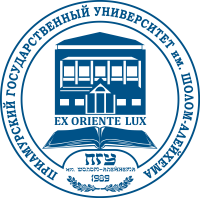 Биробиджан2021ОРГАНИЗАЦИОННЫЙ КОМИТЕТПредседательБаженова Наталья Геннадьевна,
к.п.н., доцент, ректор ПГУ им. Шолом-АлейхемаСопредседателиПавлова Любовь Алексеевна,
председатель Законодательного Собрания ЕАО Фетисов Денис Михайлович,
к.г.н., директор Института комплексного анализа региональных проблем ДВО РАНКалманов Михаил Борисович,
и.о. председателя Департамента образования ЕАОПекарь Инга Владимировна,
начальник Департамента по внутренней политике ЕАОКац Валерия Михайловна,
начальник Департамента природных ресурсов Правительства ЕАОГарнага Александр Сергеевич,
начальник Департамента по физической культуре и спорту Правительства ЕАОЧлены оргкомитетаБогаченко Наталья Геннадьевна,
к.филол.н., доцент, проректор по научной работе и инновациям ПГУ им. Шолом-АлейхемаМердеева Татьяна Алексеевна,
начальник управления научно-исследовательской и инновационной деятельностью ПГУ им. Шолом-АлейхемаГунькова Анна Романовна,
студентка факультета педагогики и психологии – центра педагогического образования, председатель Научного студенческого общества ПГУ им. Шолом-Алейхема  Омельченко Вероника Леонидовна,
техник отдела научно-исследовательской деятельности УНИИДПорядок работы конференции22апреля 2021 г., четвергул. Широкая, 70а, корпус № 1, этаж 2, ауд. 21610.00 — торжественное открытие конференцииС приветственным словом к участникам конференции выступят:Баженова Наталья Геннадьевна,
к.п.н., доцент, ректор ПГУ им. Шолом-АлейхемаГолубь Андрей Борисович,
депутат Законодательного Собрания ЕАО, кандидат педагогических наукПекарь Инга Владимировна,
начальник Департамента по внутренней политике ЕАОС пленарным докладом выступят:Титова Екатерина Валерьевна,  кандидат исторических наук, и.о. заведующего кафедрой истории, архивоведения и правовых учений ПГУ им. Шолом-АлейхемаТема пленароного доклада «Модель интеграции в ЕАО: особенности этнокультурной адаптации переселенцев»ХайницкаяЭлеонора Андреевна, преподавательПГУ им. Шолом-АлейхемаТема пленарного доклада «Свято-Иннокентьевский православный женский монастырь как социально-культурный центр в регионе»\11.00 — работа секцийв корпусе №111.30 — работа секций по корпусам №2, 3, 6Регламент выступления с докладом — 10 мин.23 апреля 2021 г., пятница13.00 — закрытие конференции, награждение победителей и призеровул. Широкая, 70а, корпус №1, ауд. 216Тематика секцийСекция1.Математика и информатика.								ул. Широкая, 70а, корпус №1, ауд. 304Секция 2. Прикладные задачи физики и техники.ул. Широкая, 70а, корпус №1, ауд. 24Секция 3. Историческая наука и современность.								ул. Широкая, 70а, корпус №1, ауд. 408Секция 4. Актуальные проблемы литературоведения и журналистики.								ул. Широка, 70а, корпус №1, ауд. 409Секция 5. Актуальные проблемы лингвистики								ул. Широка, 70а, корпус №1, ауд. 310Секция 6.Иностранные языки и проблемы межкультурной коммуникации на современном этапе.								ул. Широка, 70а, корпус №1, ауд. 415Секция 7. Физическая культура, спорт и здоровый образ жизни.								ул.Широкая, 70а, корпус № 1, ауд. 404Секция8. Педагогические и социальные процессы в образовании.								ул. Пушкина, 7, корпус №2, ауд. 3Секция 9. Развитие и психологическое здоровье личности
в контексте образовательного пространства.								ул. Пушкина, 7, корпус №2, ауд. 51Секция 10. Психолого-педагогическое сопровождение детей
с ограниченными возможностями здоровья.								ул. Пушкина, 7, корпус №2, ауд. 4Секция11. Актуальные проблемы таможенного дела.								ул. Калинина, 3, корпус №3, ауд.209Секция 12. Эколого-географическое исследование Дальнего Востока.								ул. Калинина, 3, корпус №3, ауд.304Секция 13.Актуальные проблемы права.							ул. Калинина, 3, корпус № 3, ауд. 301Секция 14. Специфика социально-экономической деятельности на разныхпространственных уровнях.								ул. Калинина, 3, корпус №3, ауд.202Секция 15. Управление человеческими ресурсами.								ул. Калинина, 3, корпус №3, ауд. 209Секция 16. Изобразительное искусство и дизайн: история и теория								ул. Советская 74а, корпус №6, ауд. 211Секция 17. Выставка. Изобразительное искусство и дизайн: практика.								ул. Советская 74а, корпус №6, холлСекция 19. Маркетинговые коммуникации: проблемы и решения.							ул. Советская, 74а, корпус №6, ауд. 308Секция 20.Социальные институты современного российского общества.							ул.Советская, 74а, корпус №6, ауд. 301СЕКЦИЯ 1
Математика и информатика(ул. Широкая, 70а, корпус №1, ауд. 304)Ведущий секции:Стрельцова Марина Николаевна.Эксперты:Баженов Руслан Иванович,к.п.н., доцент, заведующий кафедрой ИСМиПИ;Штепа Юлия Петровна,к.п.н., доцент;Лучанинов Дмитрий Васильевич,старший преподаватель.СЕКЦИЯ 2
Прикладные задачи физики и техники(ул. Широкая, 70а, корпус №1, ауд. 24)Ведущий секции:Болтовский Гавриил Александрович.Эксперты: Афанасьев Александр Петрович, к.т.н., доцент, и.о. зав. кафедрой ТехД;Васильев Алексей Сергеевич,к.т.н., доцент;Земляк Виталий Леонидович, к.ф-м.н., доцент.СЕКЦИЯ 3
Историческая наука и современность(ул. Широкая, 70а, корпус №1, ауд. 408)Ведущий секции:Тихонов Никита Вячеславович.Эксперты: Титова Екатерина Валерьевна,к.и.н., и.о. заведующего кафедрой ИАиПУ;Галечко Игорь Иванович,к.и.н., доцент;Болгова Светлана Алексеевна,к.п.н., преподаватель.СЕКЦИЯ 4
Актуальные проблемы литературоведения и журналистики(ул. Широка, 70а, корпус №1, ауд. 409)Ведущий секции:Наумец Ульяна Владимировна.Эксперты:Толстогузов Павел Николаевич,д.филол.н., профессор;Аминева Елена Сергеевна,к.филол.н., декан факультета ФиЖ;Капуцына Лидия Николаевна,к.филол.н., доцент.СЕКЦИЯ 5
Актуальные проблемы лингвистики(ул. Широка, 70а, корпус №1, ауд. 310)Ведущий секции:Печникова Екатерина Игоревна.Эксперты: Гофман Татьяна Викторовна,к.филол.н., доцент, заведующий кафедрой ФиЖ;Спивакова Елена Михайловна,к.филол.н., доцент;Попов Евгений Юрьевич, к.филол.н., преподаватель.СЕКЦИЯ 6
Иностранные языки и проблемы межкультурной коммуникации на современном этапе(ул. Широка, 70а, корпус №1, ауд. 415)Эксперты: Толстогузова Елена Вадимовна,к.филол.н., доцент;Гребенникова Ирина Анатольевна,к.п.н., доцент, зав. кафедрой ЕиВЯ;Каллаур Валентина Сергеевна, старший преподаватель.СЕКЦИЯ 7
Физическая культура и спорт(ул. Широка, 70а, корпус №1, ауд. 404)Ведущий секции:Косынкина Юлия Евгеньевна.Эксперты:Изосимов Александр Николаевич,старший преподаватель, и.о. заведующего кафедрой ФКиТ;Черных Евгений Валентинович,старший преподаватель;	Бояршинов Владимир Александрович, руководитель физвоспитания.СЕКЦИЯ 8
Педагогические и социальные процессы в образовании(ул. Пушкина, 7, корпус №2, ауд. 3)Ведущий секции:Пасюкова Елизавета Геннадьевна.Эксперты: Фишбейн Мирон Хоневич,к.п.н., доцент;Абраменко Наталья Юрьевна,к.п.н., доцент, зав. кафедрой педагогики;Голубь Инна Борисовна,к.п.н., доцент.СЕКЦИЯ 9
Развитие и психологическое здоровье личности в контексте образовательного пространства(ул. Пушкина, 7, корпус №2, ауд. 51)Ведущий секции:Сидоренко Вероника Витальевна.Эксперты: Левкова Татьяна Валериевна,к.п.н., доцент, зав. кафедрой психологии;Маслова Татьяна Михайловна,к.п.н., доцент;Плотникова Елена Сергеевна,старший преподаватель.СЕКЦИЯ 10
Психолого-педагогическое сопровождение детей с ограниченными возможностями здоровья(ул. Пушкина, 7, корпус №2, ауд. 4)Ведущий секции:Пашнина Полина Витальевна.Эксперты: Шаповалова Ольга Евгеньевна,д.п.н., профессор, зав. кафедрой КППиЛ;Емельянова Ирина Алексеевна,к.п.н., доцент;Карынбаева Ольга Владимировна,к.п.н., доцент.СЕКЦИЯ 11
Актуальные проблемы таможенного дела(ул. Калинина, 3, корпус №3, ауд.209)Ведущий секции:Филиппенко Дарья Сергеевна.Эксперты: Стельмах Елена Викторовна,к.г.н., доцент;Кулагина Ольга Владимировна,к.э.н., доцент;Говако Антонина Витальевна,к.э.н., доцент.СЕКЦИЯ 12
Эколого-географическое исследование Дальнего Востока(ул. Калинина, 3, корпус №3, ауд.304)Ведущий секции:Аверин ДанилаЭксперты:	Макаренко Вера Прокопьевна,,к.б.н., доцент;Ревуцкая Ирина Леонидовна,к.б.н., доцент;Позднякова Татьяна Михайловна,к.г.н., доцент.СЕКЦИЯ 13
Актуальные проблемы права(ул. Калинина, 3, корпус №3, ауд.301)Ведущий секции:Васильева Елизавета Сергеевна.Эксперты:Коноваленко Ольга Леонидовна,к.ю.н., доцент, зав. кафедрой права;Смирнов Олег Валерьевич,доцент кафедры;Хабуда Евгения Сергеевна,старший преподаватель.	СЕКЦИЯ 14
Специфика социально-экономической деятельности на разных пространственных уровнях(ул. Калинина, 3, корпус №3, ауд.202)Ведущий секции:Эльмурзаева Алина Аскербиевна.Эксперты: Красота Татьяна Григорьевна,к.э.н., доцент, зав. кафедрой ЭУиФП;Аверина Ольга Валерьевна,к.э.н., доцент;Голик Анна Сергеевна,старший преподаватель.СЕКЦИЯ 15
Управление человеческими ресурсами(ул. Калинина, 3, корпус №3, ауд.209)Ведущий секции:Филипенко Дарья Сергеевна. Эксперты: Стельмах Елена Викторовна,к.г.н., доцент; Кулагина Ольга Владимировна,к.э.н., доцент;Говако Антонина Витальевна,к.э.н., доцент.СЕКЦИЯ 16
Изобразительное искусство и дизайн: история и теория(ул. Советская, 74а, корпус №6, ауд. 211)Ведущий секции:Шевницына Анастасия Владимировна.Эксперты:	Абдуразакова Елена Рудольфовна,к.филол.н, доцент, зав. кафедрой ИИиД;Удова Мария Александровна,старший преподаватель;Вертепный Владимир Германович,доцент.СЕКЦИЯ 17
Выставка. Изобразительное искусство и дизайн: практика(ул. Советская, 74а, корпус №6, ауд. холл)Ведущий секции:АрасимовичСветислав Евгеньевич. Эксперты: Абдуразакова Елена Рудольфовна,к.филол.н, доцент, зав. кафедрой ИИиД;Удова Мария Александровна,старший преподаватель;Вертепный Владимир Германович,доцент.СЕКЦИЯ 18
Экстремизм и терроризм в современном мире(ул. Широкая, 70а, корпус №1, ауд. 309)Ведущий секции:Елина Алина Андреевна.Эксперты: к.п.н., Кузлякина Наталья Николаевна;преподаватель-организатор ОБЖ Ваюев Валерий Иванович.СЕКЦИЯ 19
Маркетинговые коммуникации: проблемы и решения(ул. Советская, 74а, корпус №6, ауд. 308)Ведущий секции:Котелевец Мария Антоновна.Эксперты: Чугунова Наталья Юрьевна,к.филол.н., доцент;Королёва Ирина Васильевна,к.п.н., доцент, декан факультета СКДиС;Мазуров Алексей Геннадьевич, коммерческий директор медиахолдинга«LIVE Биробиджан», тьютор в  сфере маркетинга.СЕКЦИЯ 20
Социальные институты современного российского общества(ул. Советская, 74а, корпус №6, ауд. 301)Ведущий секции:Рудяк Вероника Сергеевна.Эксперты: Николаева Наталья Семеновна,доцент;Воротилкина Ирина Михайловна,д.п.н.,профессор;Невеличко Любовь Григорьевна,к.соц.н., доцент.№ДокладчикНазвание докладаНаучный
руководитель1.Ардаева Анастасия Андреевна
Новосибирский государственный технический университет1курс, магистратураМетоды оценки и управления информационными рисками на предприятииБелов В.М.,д.т.н., профессор2.Беликов Андрей ГеннадьевичПГУ им. Шолом-Алейхема3 курс, бакалавриатПроект сайта городского казачьего общества в системе управления ТреллоБаженов Р.И.,к.п.н, доцент3.Готова Наталья ЕвгеньевнаПГУ им. Шолом-Алейхема1курс, магистратураИнтегрированный урок по математике и информатике «Линейные неравенства с двумя переменными»ЭйрихН.В.,к.ф-м.н., доцент4.Селиверстова Ксения АлексеевнаПГУ им. Шолом-Алейхема2 курс, магистратураОрганизация внеурочной деятельности по информатике в начальной школе в среде программирования ScratchШтепа Ю.П., к.п.н., доцент5.Калинкина Виктория ЮрьевнаПГУ им. Шолом-Алейхема1курс, магистратураРешение задач на расход строительных материалов как способ формирования будущих инженеровЭйрихН.В.,к.ф-м.н., доцент6.Олесинов Роман Константинович
Хабаровский институт инфокоммуникаций
1 курс, СПОИнтернет вещейСтулова Т.В.,
старший преподаватель7.Пышная Виктория Дмитриевна 
Хабаровский институт инфокоммуникаций
4 курс, СПООрганизация проведения занятий с использованием дистанционных технологийСуханова С.Г.,к.п.н., доцент8.Сизинцева Анастасия АлександровнаПГУ им. Шолом-Алейхема2 курс, магистратураЭлективный курс «Модуль числа и его свойства»как элемент предпрофильной подготовкиЭйрихН.В.,к.ф-м.н., доцент9.Ульянов Егор Андреевич ПГУ им. Шолом-Алейхема3 курс, бакалавриатСравнительный анализ моделей машинного обучения на основе датасета по Covid-19Баженов Р.И.,к.п.н, доцент№ДокладчикНазвание докладаНаучный
руководитель1.Алиев Егор РомановичПГУ им. Шолом-АлейхемаЛицей, 10 класс«Умная» система вентиляции помещенияАлиев Р.Ю.,ШтепаЮ.П.,к.п.н., доцент2.Вавилов Егор ДмитриевичПГУ им. Шолом-Алейхема2 курс, бакалавриатАналитический метод определения места короткого замыкания в линиях электропередачАфанасьев А.П., к.т.н., доцент3.Жуков Дмитрий СергеевичПГУ им. Шолом-Алейхема2 курс, магистратураМетодика проведения модельных экспериментов для испытания армированного льда на чистый изгибЗемляк В.Л., ведущий научный сотрудник,к.ф.-м.н.4.Кельнер Алексей АлександровичПГУ им. Шолом-Алейхема4 курс, СПОРазработка и изготовление лабораторного блока питанияМаргулис И.Я., преподаватель5.Куринный Михаил ДмитриевичПГУ им. Шолом-Алейхема4 курс, СПОРазработка и изготовление учебного пособия «Устройство и принцип работы шагового двигателя с постоянными магнитами»Маргулис И.Я., преподаватель6.ДубейОлесяЯрославовна,Плеханова Екатерина Александровна,ДолгошееваДаринаВладимировна,БогаткинМаксимАнтоновичПГУ им. Шолом-Алейхема2курс,магистратура3 курс,	бакалавриат3 курс,	бакалавриат3 курс,бакалавриатОсобенности	проектированиягенеральногопланазоныотдыхавгородеБиробиджанВасильев А.С., к.т.н., доцент7.Радионов Сергей ВладимировичПГУ им. Шолом-Алейхема2 курс, магистратураПерспективы усиления ледовых переправ полипропиленовыми трубамиЗемляк В.Л., ведущий научный сотрудник,к.ф.-м.н.8.Шипилина Анита ДмитриевнаПГУ им. Шолом-Алейхема2 курс, ФИиПТ программ, СПООсобенности грохочения тонкоизмельченных материаловБередух Е.А., преподаватель9.Штепа Евгений ВитальевичПГУ им. Шолом-АлейхемаАвтоматизация расчета состава бетонаВасильев А.С., к.т.н., доцент№ДокладчикНазвание докладаНаучный
руководитель1.Антоновская Екатерина АлександровнаФГБОУ ВО «Кемеровский Государственный университет»
2 курс, магистратураОбраз Лжедмитрия I в работе Д. И. Иловайского «История России»ХудолеевА.Н.,д.и.н., профессор2.Антоновский Никита Андреевич
ФГБОУ ВО «Кемеровский Государственный университет»
2 курс, магистратураТеатральная жизнь города Сталинска  в годы Великой Отечественной войны (по материалам газеты «Большевистская сталь»)Худолеев А.Н., д. и. н., профессор3.Волков Сергей ОлеговичПГУ им. Шолом-Алейхема4 курс, бакалавриатПоиски Великого северного пути. Предпосылки продвижения России на востокТитова Е.В., к.и.н.4.Вологдина Анна НиколаевнаПГУ им. Шолом-Алейхема4 курс, бакалавриатАрхитектурный облик Дальневосточных городов в XX векеТитова Е.В., к.и.н.5.Гончаров Артем СергеевичГБОУ ВО «Ставропольский государственный педагогический институт»3 курс, бакалавриат«О чувстве сопричастности на примере ставропольской станицы»Ануприенко И.А,к.и.н., доцент6.Долгорукий Семён ЮрьевичПГУ им. Шолом-Алейхема3 курс, бакалавриатНачало дипломатических контактов России и Китая в XVII в.Галечко И.И., к.и.н., доцент7.Кирюшин Андрей Александрович
Хабаровский институт инфокоммуникаций
3 курс, СПОГраницы славные страницыШульженко Н.В.,к.с.н., доцент8.Коваленко Ольга АлександровнаПГУ им. Шолом-Алейхема4 курс, бакалавриатЭтнокультурная идентичность народов ЕАОТитова Е.В., к.и.н.9.Кондрашова Олеся ЮрьевнаПГУ им. Шолом-Алейхема3 курс, бакалавриатРаспад Османской империи под руководством Антанты в 1918 – 1923 гг.Галечко И.И., к.и.н., доцент10.Малышева Елена Александровна
Чирун Мария Сергеевна
ФГБОУ ВО «Кемеровский Государственный университет»
3 курс ,бакалавриатСолдатские письма как исторический источник в изучении Великой Отечественной войныЖелтов В.В., професор11.Марова Диана ДмитриевнаПГУ им. Шолом-Алейхема4 курс, бакалавриатСтановление и развитие еврейской общины «Фрейд» в конце XX-XIX вв.Титова Е.В., к.и.н.12.Околелова Валерия КонстантиновнаПГУ им. Шолом-Алейхема3 курс, бакалавриатПроблема «северных территорий» или проблема Южных КурилГалечко И.И., к.и.н., доцент13.Осипова Яна Викторовна
Хабаровский институт инфокоммуникаций
3 курс, СПОИстория награды «Отличный связист»Тухватулина Е.А.,Старший преподаватель14.Суханов Иван Дмитриевич
ФГБОУ ВО «Дальневосточный государственный университет путей сообщения»2 курс, специалитетНет в России семьи такой, где не памятен был свой герой…Неделько Н.А., 
учитель
Шульженко Н.В.,
к.с.н., доцент15.Ушакова Дарья ИвановнаПГУ им. Шолом-Алейхема4 курс, бакалавриатОсобенности межкультурной коммуникации России и КитаяТитова Е.В., к.и.н.16.Храмцов Илья АндреевичПГУ им. Шолом-Алейхема4 курс, бакалавриатОсобенности генезиса и морфологии городского культурного пространства Дальнего ВостокаТитова Е.В., к.и.н.17.Черномазова Мария ЕвгеньевнаПГУ им. Шолом-Алейхема3 курс, бакалавриатНеофициальная культурная политика США в XX-XXI вв.Галечко И.И., к.и.н., доцент18.Черткова Екатерина ЕвгеньевнаПГУ им. Шолом-Алейхема3 курс, бакалавриатСевер и Юг во Вьетнамской войне (1955-1975г.)Галечко И.И., к.и.н., доцент№ДокладчикНазвание докладаНаучный
руководитель1.Вельховая Алёна АлексеевнаПГУ им. Шолом-Алейхема3 курс, бакалавриатТипологические характеристики современных гастрономических журналовГалечко-Лопатина В.Д., к.филол.н., доцент2.Жукова Анастасия ОлеговнаПГУ им. Шолом-Алейхема3 курс, бакалавриатГлянцевый журнал как феномен массовой культурыАминева Е.С., к.филол.н., 3.Кожухова Валерия АлександровнаПГУ им. Шолом-Алейхема3 курс, бакалавриатПовесть А. И. Куприна «Суламифь» как интерпретация книги «Песнь песней» СоломонаКапуцына Л.Н., к.филол.н., доцент4.Куприна Дарья НиколаевнаПГУ им. Шолом-Алейхема3 курс, бакалавриат (заявка)Развитие публицистического стиля в России 18-19 вековТолстогузов П.Н. д.филол.н., профессор5.Ленкова Александра ОлеговнаПГУ им. Шолом-Алейхема3 курс, бакалавриат (заявка)Особенности публицистического стиля Д. И. Писарева (на примере статей «Базаров» и «Мыслящий пролетариат»)Толстогузов П.Н. д.филол.н., профессор6.Листюхин Денис ВладимировичПГУ им. Шолом-Алейхема3 курс, бакалавриат (заявка)История спортивной журналистики в России (на примере газеты «Советский спорт»)Аминева Е.С., к.филол.н., 7.Никонова Александра ВикторовнаПГУ им. Шолом-Алейхема3 курс, бакалавриатПроблематика романа «Вся королевская рать» в контексте художественных произведений «Старого Юга»Галечко-Лопатина В.Д., к.филол.н., доцент8.Огнёв Василий ИвановичПГУ им. Шолом-Алейхема3 курс, бакалавриатОсобенности публицистического стиля Н.Г. Чернышевского на примере статей «Русский человек на rendez-vous» и «Не начало ли перемены?»Толстогузов П.Н. д.филол.н., профессор9.Семенцова Елизавета ЕвгеньевнаПГУ им. Щолом-Алейхема3 курс, бакалаврСпособы создания образа журналиста в романе О. Де Бальзака «Утраченные иллюзии» на примере Л. ШардонаГалечко-Лопатина В.Д., к.филол.н., доцент10.ЧжаоЧжицянПГУ им. Щолом-Алейхема3 курс, аспирантураРечевой жанр «похвала» в русской и китайской виртуальной коммуникацииТрофимова Е.Б., 
профессор д.филол.н., 11.Янушко Анастасия ИгоревнаПГУ им. Щолом-Алейхема3 курс, бакалаврРазвитие общественно-политических изданий в советскую и постсоветскую эпохиАминева Е.С., к.филол.н., доцент№ДокладчикНазвание докладаНаучный
руководитель1.Бархаткина Юлия ВладимировнаФГБОУ ВО «Санкт-Петербургский государственный экономический университет»Коммуникативные стратегии и тактики, используемые сторонами судебного процессаВоложанинаТ.С., к.филол.н., доцент2.Беркутова Анна АлександровнаПГУ им. Шолом-Алейхема1 курс, магистратураЭкспериментальные методы в лингвистикеГофман Т.В., к.филол.н., доцент3.Ван ЦзэгуйПГУ им. Шолом-Алейхема4 курс, бакалавриатКультурная коннотация устойчивый сравнений о внешности человекаСпивакова Е.М., к.филол.н., доцент4.Верещагина Ксения АлександровнаФГБОУ ВО «Санкт-Петербургский государственный экономический университет»2 курс, магистратураТактики самопрезентации в объявлениях о знакомствах на сайтах знакомств (на материале англоязычных сайтов знакомств)ВоложанинаТ.С, к.филол.н., доцент5.Городушина Екатерина ВадимовнаПГУ им. Шолом-Алейхема4 курс, бакалавриатЯзыковые и художественные особенности русской загадкиГофман Т.В.,к.филол.н., доцент6.Куприна Дарья НиколаевнаПГУ им. Шолом-Алейхема4 курс, бакалавриатРазвитие публицистического стиля в России 18-19 вековТолстогузов П.Н.,д.филол.н., профессор7.Лукина Диана ИгоревнаФГБОУ ВПО «Санкт-Петербургский государственный экономический университет»
2 курс, магистратураБлистательная неопределенность как способ манипулирования в адресной почтовой рассылкеВоложанина Т.С, к.филол.н., доцент8.ДунЛихунПГУ им. Шолом-Алейхема1 курс, аспирантураНаивная юриспруденция в русском и китайском метаязыковом сознании (на примере концепта «унижение»)Трофимова Е.Б., д.филол.н, профессор9.Саранчукова Анастасия ОлеговнаПГУ им. Шолом-Алейхема1 курс, магистратураУстойчивое сравнение в системе фразеологии русского языкаСпивакова Е.М., к.филол.н., доцент10.Сунь ЖуньцзэПГУ им. Шолом-Алейхема4 курс, бакалавриатСтруктурные особенности прагмонимов, называющих мясные продуктыСпивакова Е.М., к.филол.н., доцент11.Тимофеева Полина ВладимировнаСанкт-Петербургский Государственный Экономический Университет4 курс, бакалавриатК проблеме гендера в переводеФокин С.Л., д.филол.н.12.ТяньЧжэньПГУ им. Шолом-Алейхема4 курс, бакалавриатЛингвострановедческая характеристика онимов в мультипликационном цикле «Три богатыря»Спивакова Е.М., к.филол.н., доцент13.Хабарова СевинчРешадовнаПГУ им. Шолом-Алейхема4 курс, бакалавриат	Символическое значение колоративов в языковой картине мира.Гофман Т.В., к.филол.н., доцент14.ХоуСыяоПГУ им. Шолом-Алейхема2 курс, бакалавриатОтражение культуры народа в культурной коннотации фразеологической единицыСпивакова Е.М., к.филол.н., доцент15.ЧэньЧжунаоПГУ им. Шолом-Алейхема2 курс, бакалавриатКод культуры как форма организации языковой картины мираСпивакова Е.М., к.филол.н., доцент№ДокладчикНазвание докладаНаучный
руководитель1.Анастасова Екатерина Андреевна,Гигинеишвили Наталья ВладимировнаФГБОУ ВО «Новосибирский государственный технический университет»
3 курс, бакалавриатКритерии оценивания презентаций на иностранном языкеБарабашёваИ.В, к.п.н., старший преподаватель2.Балакова Юлия Игоревна ПГУ им. Шолом-Алейхема4 курс, бакалавриатОсобенности перевода средств выражения модальности в субтитрах видеоблоговТолстогузова Е.В., К.филол.н., доцент3.Больших Владлена ВладиславовнаПГУ им. Шолом-Алейхема4 курс, бакалавриатПрагматическая адаптация англоязычных  рекламных слоганов при переводе на русский языкБогаченко Н.Г., к.филол.н., доцент4.Верхогляд Вероника ОлеговнаКурукина Вера Александровна
ФГБОУ ВО «Самарский государственный технический университет»
3 курс, бакалавриатОсобенности перевода англоязычных фильмов комедийного жанраШвайкинаН.С., к.п.н., доцент5.Грабовский Максим Игоревич
ФГБОУ ВО «Новосибирский государственный технический университет»
4 курс, бакалавриат
Дистанционные образовательные технологии в обучении иностранному языку студентов-лингвистов (на примере аспекта «СМИ»)»Барабашёва И.В, к.п.н., старший преподаватель6.Колесова Татьяна ВладимировнаПГУ им. Шолом-Алейхема2 курс, магистратураОтражение языковой игры при переводе американского телесериала «Teenwolf» на русский языкБогаченко Н.Г., к.филол.н., доцент7.Осипов Сергей Константинович
ФГБОУ ВО «Санкт-Петербургский государственный экономический университет»
2 курс, бакалавриатНекоторые особенности перевода детских аудиовизуальных произведений с русского языка на английский (на примере анализа перевода мультсериала «Смешарики»)Капитонова М. А.,старший преподаватель8.Осипова Яна Викторовна
Хабаровский институт инфокоммуникаций
3 курс, СПОРоль английского языка в профессиональной деятельности IT-специалистаПерепелина Н.А.,преподаватель9.Сергоманова Анна АркадьевнаПГУ им. Шолом-Алейхема1 курс, магистратураСохранение прагматического потенциала при переводе кинофильмов (на материале мультфильма «Мадагаскар»)Богаченко Н.Г., к.филол.н., доцент10.Серикова Дарья НиколаевнаПГУ им. Шолом-Алейхема2 курс, магистратураЗаголовки и лиды статей англоязычных СМИ: особенности переводаБогаченко Н.Г., к.филол.н., доцент№ДокладчикНазвание докладаНаучный
руководитель1.Амельченко Александр ЮрьевичПГУ им. Шолом-Алейхема5 курс, бакалавриатАнализ современного комплекса проблем национальной безопасности РоссииКрохалёва С. И., к.б.н., доцент2.Кривоносова Надежда БорисовнаПГУ им. Шолом-Алейхема2 курс, бакалавриатФизическая культура и фитнес — две вещи не совместные?Изосимов А.Н., старший преподаватель3.Кривоносова Надежда БорисовнаПГУ им. Шолом-Алейхема2 курс, бакалавриатСамостоятельные занятия студентов физической культурой по время Covid-19Изосимов А.Н., старший преподаватель4.Метелица Екатерина ВладимировнаПГУ им. Шолом-Алейхема2 курс, бакалавриатСиловая выносливость как физическое качествоЧерных Е.В., старший преподаватель5.Науменко Семён СергеевичПГУ им. Шолом-Алейхема
1 курс, бакалавриатПервые ГТО в ЕАОКаштанюк В.А., к.и.н., доцент6.Огий Юлия Олеговна
ФГБОУ ВО «Дальневосточный Государственный Университет Путей Сообщения»
2 курс, бакалавриатБоевые искусства, как направление спортивно-оздоровительного сервиса на современном этапеИзосимов А.Н., старший преподаватель7.Парадецкая Ульяна Р.студент ФГБОУ ВО «ДВГУПС»
2 курс, бакалавриат Спортивный комплекс «Хабаровск» как объект спортивно-оздоровительных услугИзосимов А.Н., старший преподаватель8.Портнов Алексей Олегович
ФГБОУ ВО «Тихоокеанский государственный университет»
2 курс, бакалавриат
Использование резиновых петель при развитии силовых способностей в упражнении «подтягивания на высокой перекладине» у детей младшего школьного возраста.Полуренко К.Л., к.п.н., доцент9.Рябоконь Лидия Алексеевна,Селиверстова Анастасия КонстантиновнаПГУ им. Шолом-Алейхема1 курс, бакалавриатРекомпозиция тела как один из факторов ЗОЖИзосимов А.Н., старший преподаватель10.Сабрская Людмила Анатольевна
ФГБОУ ВО «Тихоокеанский государственный университет»
1 курс, магистратураТуристический поход как средство формирования безопасного поведения учащихся в природной средеКоршунов В.Л., к.п.н., доцент 11.Скворцов Никита Андреевич
ПГУ им. Шолом-Алейхема5 курс, бакалавриатФормирование навыков безопасного пребывания в природной среде у детей при помощи занятий спортивным ориентированиемКрохалева С.И., к.б.н., доцент,12.Скомскова Евгения Владимировна
ФГБОУ ВО «Государственный университет управления»
2 курс, магистратураФизическая культура и спорт как элемент формирования здорового обществаЛебедева Ю.А., к.э.н., доцент13.Степаненко Валерия Александровна
ФГБОУ ВО «ДВГУПС»Особенности проектирования турпродуктов для людей «серебряного возраста»Курбанова Л.М.,к.с.ц., доцент14.Тараканова Дарья АлексеевнаПГУ им. Шолом-Алейхема1 курс, бакалавриатПредпочтения студенток 1 курса ПГУ им.Шолом-Алейхема к видам двигательной активности после карантинаИзосимов А.Н., старший преподаватель15.Тишкова Ксения АлександровнаПГУ им. Шолом-Алейхема3 курс, бакалавриатПринцип оздоровительной направленности физической культурыВоротилкина И.М., д.п.н., профессор16.Черепанова Лана Юрьевна
ФГБОУ ВО «ДВГУПС»Туристический потенциал восточного участка БАМаКурбанова Л.М.,к.с.ц., доцент17.Хайдукова
ФГБОУ ВО «ДВГУПС»Сторителинг как инструмент продвижения туристических дестинацийКовынева Л.В., К.э.н., доцент№ДокладчикНазвание докладаНаучный
руководитель1.Банкузова Виктория ВикторовнаПГУ им. Шолом-Алейхема1 курс, бакалавриатОбразование для детей с ограниченными возможностями здоровьяАбраменко Н.Ю.,к.п.н., доцент2.Бессонов Евгений Владимирович
МАУДО ДЮЦ «Восхожденине»
9 классШахматы не ради шахмат -шахматы для саморазвития личностиГригороваВ.К., к.п.н., профессорМирвис Ю.С.,
методистМАУДО ДЮЦ «Восхождение»3.Брыкова Анастасия ЛеонидовнаПГУ им. Шолом-Алейхема2 курс, магистратураК вопросу об уровнях сформированности экологической грамотностиФишман Б.Е., д.п.н, профессор4.Ваниватова Александра СтаниславовнаБелова Диана Александровна
МАУДО ДЮЦ «Восхожденине»
2 курс, бакалавриатСобытийные технологии в формировании семейных ценностейДудкина Н.И., заместитель директора по УВР5.Ваниватова Александра СтаниславовнаПомыткина Анастасия Федоровна
МАУДО ДЮЦ «Восхожденине»
2 курс, бакалавриатРоссиянин: будущее начинается сегодня!Дудкина Н.И., заместитель директора по УВР6.Головичева Алена АндреевнаПГУ им. Шолом-Алейхема
1 курс, бакалавриатОсобенности организации здоровье сберегающего пространства в начальной школеБуховцева О.В., к.п.н., доцент7.Гришунов Александр Витальевич, 
Засыпкин Александр Дмитриевич
ФГБОУ ВО Красноярский ГАУ
1 курс, бакалавриатМежпредметный образовательный модуль, преимущества и недостаткиОленцова Ю.А.,
старший преподаватель8.Гук Светлана АлександровнаПГУ им. Шолом-Алейхема5 курс, бакалавриатПроблемы патриотического воспитания детей младшего школьного возрастаАбраменко Н.Ю., к.п.н., доцент9.Дунаева София Григорьевна
ГБОУ ВО «Ставропольский государственный педагогический институт»
3 курс, СПОСоздание педагогических условий по формированию учебных мотивов у младших школьниковЯшуткинВ.А.,к.п.н, доцент10.ЖунусакуноваАйжаркынДанияровна
ПГУ им. Шолом-Алейхема2 курс, бакалавриатАнализ проблемы оценивания учебных достижений учащихсяСмирнова А.С.к.п.н., доцент11.КадынАнуш ЛьвовнаПГУ им. Шолом-Алейхема
1 курс, магистратураФормирование лексической стороны речи у дошкольников с речевым недоразвитиемБорисова Е.А, к.п..н., доцент12.Калашникова Дарья АндреевнаПГУ им. Шолом-Алейхема5 курс, бакалавриатОсобенности отношения детей младшего школьного возраста к изучаемым предметамБуховцева О.В., к.п.н., доцент13.Косач Алина ВалерьевнаПГУ им. Шолом-Алейхема5 курс, бакалавриатПроблема оценивания учебной деятельности младших школьниковАбраменко Н.Ю., к.п.н., доцент14.Красник Ольга АлександровнаПГУ им. Шолом-Алейхема5 курс, бакалавриатОсобенность внеурочной работы классного руководителя с младшими школьникамиАбраменко Н.Ю., к.п.н., доцент15.Краснянская Снежана Андреевна
ФГБОУ ВО "Санкт-Петербургского государственного экономического университета"
2 курс, магистратураОценка перехода отраслевых специалистов на дистанционный формат обученияДемченко С.А., старший преподаватель кафедры 16Левинская Анастасия ОлеговнаПГУ им. Шолом-Алейхема5 курс, бакалавриатЭтнопедагогика в семейном воспитанииГолубь И.Б., к.п.н., доцент17.Лоторев Денис Николаевич
ФГБОУ ВО Красноярский ГАУ
1 курс, СПОПроблемы российского образования и их решениеОленцова Ю.А.,
старший преподаватель18Матвеева Анна Степановна
ПГУ им. Шолом-Алейхема5 курс, бакалавриатВлияние семьи на процесс обучения младших школьниковАбраменко Н.Ю., к.п.н., доцент19.Молодцова Мария Вадимовна
ФГБОУ ВО Красноярский ГАУ
1 курс, СПОАграрное образование во время дистанционного обученияОленцова Ю.А.,
старший преподаватель20.Назарчук Владимир Павлович
ФГБОУ ВО «Тихоокеанский государственный университет»
1 курс, магистратураБезопасность жизнедеятельности как социально-педагогическое явлениеСмирнова Е.А, доцент кафедры 21.Пархачева Татьяна Алексеевна
Новокузнецкий фиал Кемеровского государственного университета (НФИ КемГУ)
4 курс, бакалавриатОрганизация проекторной работы школьников в условиях исторического юбилея (на примере 300- летия Кузбасса)Макарчева Е.Б., к.и.н., доцент22.Пасюкова Елизавета Александровна
ПГУ им. Шолом-Алейхема5 курс, бакалавриатСтиль педагогической деятельности учителя как фактор формирования мотивации у младших школьниковАбраменко Н.Ю, к. п. н., доцент23.Петрова Елена ВладимировнаПГУ им. Шолом-Алейхема5 курс, бакалавриатОсобенности мотивации учебной деятельности детей младшего школьного возрастаБуховцева О.В., к.п.н., доцент24.Платонова Юлия Викторовна
Новосибирский государственный технический университет (НГТУ НЭТИ)
2 курс, магистратураОбучение глухих и слабослышащих письменной речи на русском языке в условиях билингвизмаТарабакинаА.К, к.филол.н., доцент 25.Помыткина Анастасия Федоровна
Дальневосточный институт управления - филиал Российской академии народного хозяйства и государственной службы при Президенте РФ2 курс, бакалавриатВся жизнь театр…  Григорова К.В.,к.п.н., профессорКуклеваН.В.,
педагог26.Скалецкая Диана Андреевна
ГБОУ ВО «Ставропольский государственный педагогический институт»
3 курс, СПОВлияние информационных технологий на развитие личности детей младшего школьного возрастаЯшуткин В.А., к.п.н., доцент 27.Соловченкова Евгения СергеевнаПГУ им. Шолом-АлейхемаЛицей, 10 классГотовность учащихся лицея ПГУ им. Шолом-Алейхема к образовательной деятельности в условиях  инклюзивного образованияКалинина И.В., к.г.н., старший научный сотрудник ИКАРП ДВО РАН28.Славская Дарья Андреевна
ФГБОУ ВО 3 курс, СПОФормирование учебно-познавательного интереса обучающихся начальных классов во внеурочной деятельностиСоинаВ.М, старший преподаватель29.Староселова Юлия ЕгоровнаПГУ им. Шолом-Алейхема4 курс, бакалавриатСказка как средство народной педагогикиГолубь И.Б., к.п.н., доцент30.Тюренкова Екатерина МаксимовнаПГУ им. Шолом-Алейхема4 курс, бакалавриатЭтнопедагогика. Основные понятия: этнос, нация, этничность. Историческая ретроспективаГолубь И.Б., к.п.н., доцент31.Тягунова Алина Константиновна
ПГУ им. Шолом-Алейхема5 курс, бакалавриатФормирование предпосылок к развитию творческих способностей у младших школьников на уроках изобразительного искусстваГолубь И.Б., к.п.н.,доцент32.Целикова Елена СергеевнаПГУ им. Шолом-Алейхема4 курс, бакалавриатСредства воспитания в народной педагогикеГолубь И.Б., к.п.н., доцент33.Шинкаренко Юлия ВикторовнаПГУ им. Шолом-Алейхема4 курс, бакалавриатМетоды изучения этнических стереотиповГолубь И.Б., к.п.н.34.Яцутко Елена Сергеевна
Новосибирский государственный технический университет (НГТУ НЭТИ)
2 курс, магистратура
Организация и планирование занятий по обучению русскому жестовому языку студентов-будущих переводчиковТарабакинаА.К, к.филол.н., доцент№ДокладчикНазвание докладаНаучный
руководитель1.Ахтынкан Никита Андреевич
Хабаровский институт инфокоммуникаций
3 курс, СПОИсторико-познавательный обзор традиционной нанайской фармакогнозииТарасов О.Ю.
к.и.н., доцент2.Балина Анастасия АнатольевнаПГУ им. Шолом-Алейхема4 курс, бакалавриат	Профессиональное самоопределение старшеклассников города БиробиджанаШкляр Н.В., к.псих.н., доцент3.Барабанщикова ЕлизаветаПГУ им. Шолом-Алейхема3 курс, бакалавриат	Сравнительный анализ агрессивности студентов вуза и старшеклассниковМаслова Т.М., к.п.н., доцент4.Гусаренко Юлия ВикторовнаПГУ им. Шолом-Алейхема5 курс, бакалавриатВоспитание самостоятельности у младших школьников во внеурочной деятельностиАбраменко Н.Ю., к.п.н., доцент5.Денисова Евгения СергеевнаПГУ им. Шолом-Алейхема3 курс, бакалавриат	Жизнестойкость студентов вуза: гендерный аспектМаслова Т.М., к.п.н., доцент6.Ерофеева Татьяна АндреевнаПГУ им. Шолом-Алейхема2 курс, бакалавриат	Восприятие региональных средств массовой информации студентами вузаПлотникова Е.С., старший преподаватель7.Кубота Виктория СергеевнаПГУ им. Шолом-Алейхема1 курс, магистратураСиндром эмоционального выгорания личности: теоретический аспектМаслова Т.М., к.п.н., доцент8.Оплетаева Юлия НиколаевнаПГУ им. Шолом-Алейхема2 курс, бакалавриатСравнительный анализ мотивации достижения успеха в юношеском и зрелом возрастеПлотникова Е.С., старший преподаватель9.Сидоренко Вероника ВитальевнаПГУ им. Шолом-Алейхема3 курс, бакалавриатСиндром эмоционального выгорания в профессиональной деятельности педагоговЛевкова Т.В., к.п.н., доцент10.Тейдер Ангелина ГеннадьевнаПГУ им. Шолом-Алейхема2 курс, бакалавриатПерсонализация дезадаптивных схем личности в юношеском возрастеЛевкова Т.В., к.п.н., доцент№ДокладчикНазвание докладаНаучный
руководитель1.Банкузова Виктория ВикторовнаПГУ им. Шолом-Алейхема1 курс, бакалавриатОбразование для детей с ограниченными возможностями здоровьяАбраменко Н.Ю., к.п.н., доцент2.Бойцун Елена Юрьевна
ПГУ им. Шолом-Алейхема2 курс, магистратураЭкспериментальные методы изучения  вербальной памяти учащихся с нарушением интеллекта посредством русского фольклораШаповалова О.Е., д.п.н., профессор3.Вахлинова Александра Андреевна
ПГУ им. Шолом-Алейхема
1 курс, магистратураПсихолого-педагогическое сопровождение детей с ограниченными возможностями здоровьяКарынбаева О.В., к.п.н., доцент4.Войтова Светлана ВячеславовнаПГУ им. Шолом-Алейхема1 курс, магистратураКоррекция и развитие коммуникативных навыков у дошкольников с общим недоразвитием речи-5.Волкова Анна АлександровнаПГУ им. Шолом-Алейхема1 курс, магистратураМежличностные отношения людей с умеренной и тяжелой умственной отсталостьюШаповалова О.Е., д.п.н., профессор6.Исанова Нонна АндреевнаПГУ им. Шолом-Алейхема4 курс, бакалавриатВозможные нарушения внимания у младших школьников с нарушением интеллектаШаповалова О.Е., д.п.н., профессор7.Качесова Екатерина НиколаевнаПГУ им. Шолом-Алейхема1 курс, магистратураОсобенности развития операции классификации, обобщения и анализа у младших школьников с задержкой психического развитияШаповалова О.Е., д.п.н., профессор8.Козлова Марина АлександровнаПГУ им. Шолом-Алейхема2 курс, магистратураКоррекция и развитие абстрактного мышления младших школьников с ЗПРБорисова Е.А., к.п.н., доцент9.Кочнева Наталья Юрьевна
ПГУ им. Шолом-Алейхема1 курс, магистратураОсобенности памяти младших школьников с нарушениями интеллектаБорисова Е.А., к.п.н., доцент10.Лопатненко Александра ЕвгеньевнаПГУ им. Шолом-Алейхема2 курс, магистратураОсобенности учебной мотивации учеников начальных классов с ЗПРШаповалова О.Е., д.п.н., профессор11.Малахова Наталья НиколаевнаПГУ им. Шолом-Алейхема1 курс, магистратураОсобенности связной речи у детей дошкольного возраста с общим недоразвитием речиБорисова Е.А., к.п.н., доцент12.Маркова Анастасия СергеевнаПГУ им. Шолом-Алейхема4 курс, бакалавриатЭмоциональное развитие младших школьников с нарушением интеллектаШаповалова О.Е., д.п.н., профессор13.Пашнина Полина ВитальевнаПГУ им. Шолом-Алейхема4 курс, бакалавриатОсобенности графомоторных навыков у младших школьников с задержкой психического развитияКарынбаева О.В., к.п.н., доцент14.Сакун Дарья СтаниславовнаПГУ им. Шолом-Алейхема4 курс, бакалавриатВосприятие младших школьников с задержкой психического развитияШаповалова О.Е., д.п.н., профессор15.Хоменко Дарья Олеговна
ПГУ им. Шолом-Алейхема2 курс, магистратураРабота специального дошкольного учреждения по формированию у детей с нарушением интеллекта психологической готовности к школьному обучению.Борисова Е.А., к.п.н., доцент16.Шупилова Татьяна ВалентиновнаПГУ им. Шолом-Алейхема4 курс, бакалавриатОсобенности произносительной стороны речи у младших школьников с дизартриейЕмельянова И.А., к.п.н., доцент№ДокладчикНазвание докладаНаучный
руководитель1.Агаммедова Аида СабухикызыПГУ им. Шолом-Алейхема4 курс, специалитетПонятие, сущность валютного контроля в неторговом оборотеАверина О.В.,к.э.н., доцент2.Беседина Александра ИвановнаПГУ им. Шолом-Алейхема5 курс, специалитетDoingBusinessкак индикатор экономического роста в ЕАЭССтельмах Е.В., к.г.н., доцент3.Ефименко Максим ЕвгеньевичПГУ им. Шолом-Алейхема5 курс, специалитетАктуальные вопросы судебной деятельности в области таможенного делаСтельмах Е.В., к.г.н., доцент4.Захарова Маргарита СергеевнаПГУ им. Шолом-Алейхема5 курс, специалитетДеятельность Находкинской таможни по обеспечению уплаты таможенных платежейСтельмах Е.В., к.г.н., доцент5.Кожемяко Марина АлександровнаПГУ им. Шолом-Алейхема4 курс, специалитетСтановление и развитие валютного регулирования в РоссииАверина О.В.,к.э.н., доцент6.Королева Регина ВадимовнаПГУ им. Шолом-Алейхема4 курс, специалитетОценка эффективности реализации валютного контроля в РФ и пути его совершенствования.Стельмах Е.В., к.г.н., доцент7.Лисова Наталья АлександровнаПГУ им. Шолом-Алейхема4 курс, специалитетТаможенные платежи в системе доходов федерального бюджета РФСтельмах Е.В., к.г.н., доцент8.Марычев Владислав ЯрославовичПГУ им. Шолом-Алейхема4 курс, специалитетАнализ и проблемы составления платежного баланса в РоссииСтельмах Е.В., к.г.н., доцент9.Матвеев Евгений АлександровичПГУ им. Шолом-Алейхема5 курс, специалитетПроблемы таможенно-тарифного регулирования в условиях ЕАЭССтельмах Е.В., к.г.н., доцент10.Мидлавец Юлия ВадимовнаПГУ им. Шолом-Алейхема5 курс, специалитетПроблематика таможенной проверки и векторы её совершенствованияКрасота Т.Г.,  к.э.н.,доцент11.Михалёв Денис СергеевичПГУ им. Шолом-Алейхема5 курс, специалитетСпецифика взаимодействия таможенных органов и ФССП РоссииСтельмах Е.В., к.г.н., доцент12.Придня Тимофей СергеевичПГУ им. Шолом-Алейхема5 курс, специалитетОсобенности взаимодействия банков и участников ВЭДСтельмах Е.В., к.г.н., доцент13.Савёлова Алена АндреевнаПГУ им. Шолом-Алейхема4 курс, специалитетФормы международных валютных расчетов и анализ их использования в РФАверина О.В.,к.э.н., доцент14.Слюсарчук Татьяна Викторовна ПГУ им. Шолом-Алейхема5 курс, специалитетКомплексная характеристика уникального номера контрактаСтельмах Е.В., к.г.н., доцент15.Соловченкова Евгения Сергеевна
ПГУ им. Шолом-Алейхема
Лицей. 10 классГотовность учащихся лицея ПГУ им. Шолом-Алейхема к образовательной деятельности в условиях  инклюзивного образованияКалинина И.В., к.г.н.16.Устюжанинов Дмитрий АндреевичПГУ им. Шолом-Алейхема5 курс, специалитетАнализ судебной практики по фактам недекларирования и недостоверного декларирование товаровСтельмах Е.В., к.г.н., доцент17.Федина Наталия АлександровнаПГУ им. Шолом-Алейхема4 курс, специалитетДемпинг в международной торговлеАверина О.В.,к.э.н., доцент№ДокладчикНазвание докладаНаучный
руководитель1.Аверин Данила ЕвгеньевичПГУ им. Шолом-Алейхема3 курс, бакалавриатЗагрязнение атмосферного воздуха на территории Амурской областиКрохалёва С.И., к.б.н., доцент2.Вакулович Виктория СергеевнаПГУ им. Шолом-Алейхема3 курс, бакалавриатОпасность заражения гельминтозами на Дальнем ВостокеМакаренко В.П., к.б.н., доцент3.Говако Василий АндреевичПГУ им. Шолом-Алейхема1 курс, бакалавриатЭкологическая безопасность в добывающей отраслиПозднякова Т.М., к.г.н,доцент4.Позднякова Т.М. к.г.н,доцентПГУ им. Шолом-Алейхема2 курс, бакалавриат	Экологические последствия процесса формирования поверхности города БиробиджанаМакаренко В.П., к.б.н., доцент5.Жучков Дмитрий ВитальевичПГУ им. Шолом-Алейхема3 курс, бакалавриатОзеленение застройки г. БиробиджанаМакаренко В.П., к.б.н., доцент6.Жучков Дмитрий ВитальевичПГУ им. Шолом-Алейхема3 курс, бакалавриатЭкологические проблемы озера БайкалКрохалёва С.И., к.б.н., доцент7.Кубекин Владимир СергеевичПГУ им. Шолом-Алейхема1 курс, магистратураЭлектромагнитный фактор городской среды БиробиджанаРевуцкая И.Л., к.б.н., доцент8.Лямзина Любовь ВасильевнаПГУ им. Шолом-Алейхема3 курс, бакалавриатДинамика температуры и осадков на территории заповедника «Бастак»Макаренко В.П., к.б.н., доцент9.Пасько Татьяна АлександровнаПГУ им. Шолом-Алейхема2 курс, бакалавриатВлияние планировочной структуры на формирование экологической ситуации в городеМакаренко В.П., к.б.н., доцент10.Радченко Никита Баирович
ФГБОУ ВО «Комсомольский-на-Амуре государственный университет»
3 курс, бакалавриатАнализ сегментов рынка экотуризма в Хабаровском крае.Соколова В.С., ассистент кафедры УИПП 11.Романчук Валентина ИннокентьевнаПГУ им. Шолом-Алейхема1 курс, магистратураАнализ горимости территории ЕАОКрохалева С.И., к.б.н., доцент12.Семчук Николай Владимирович
ПГУ им. Шолом-Алейхема1 курс, магистратураСреднегодовое содержание нитратов в сельскохозяйственной продукции, потребляемой жителями г. БиробиджанаКрохалева С.И., к.б.н., доцент13.Шойванов Павел Владимирович
ФГБОУ ВО «Дальневосточный государственный университет путей сообщения»
3 курс, специалитетЭколого-географическое исследование Дальнего ВостокаСкоблецкая О.В., к.ф.-м.н., доцент14.Яковчук Виктор АлександровичПГУ им. Шолом-Алейхема3 курс, бакалавриатВариативность ассиметрии листьев березы плосколистной из заповедника «Бастак»Макаренко В.П., к.б.н., доцент№ДокладчикНазвание докладаНаучный
руководитель1.Алексеенко Светлана ВалерьевнаПГУ им. Шолом-Алейхема2 курс, бакалавриатАктуальные проблемы в организации работы с обращениями граждан в Российской ФедерацииРейдель Л.Б.,к.ю.н., доцент2.Алексеенко Светлана ВалерьевнаПГУ им. Шолом-Алейхема2 курс, бакалавриатАктуальные проблемы правового регулирования в сфере обращений с животнымиСмирнов О.В., доцент3.Байрамов ХанмамедВахидолыПГУ им. Шолом-Алейхема2 курс, бакалавриатВопросы внедрения некоторых требований по обеспечению заявок на участие в конкурсах и аукционахКоноваленко О.Л, к.ю.н., доцент4.Варакина Валерия ВикторовнаПГУ им. Шолом-Алейхема2 курс, бакалавриатГражданский брак - юридическая, психологическая и духовная ложь современного обществаХабуда Е.С.,старший преподаватель5.Варнавских Кирилл Валериевич
ФГБОУ ВО «Кемеровский Государственный Университет»
2 курс, магистратура,Частные военные и охранные компании. Проблематика правового аспекта.Юматов К.В., к.и.н., доцент6.Васильева Елизавета СергеевнаПГУ им. Шолом-Алейхема4 курс, бакалавриатНематериальные блага: понятие, проблемы защитыРейдель Л.Б.,к.ю.н., доцент7.Дуничева Арина ЮрьевнаПГУ им. Шолом-Алейхема2 курс, бакалавриатГосударственная поддержка малого и среднего предпринимательстваРейдель Л.Б.,к.ю.н., доцент8.Дуничева Арина ЮрьевнаПГУ им. Шолом-Алейхема2 курс, бакалавриатНужна ли России смертная казнь?Хабуда Е.С.,старший преподаватель9.Кирнос Степан ВитальевичПГУ им. Шолом-Алейхема4 курс, бакалавриатВакцинация: проблемы правового регулированияХабуда Е.С.,старший преподаватель10.Колобова Анастасия АлександровнаФГБОУ ДВЮИ2 курс, специалитетУсловия конвалидации недействительной сделкиДен Де Ун, преподаватель11.Котов Леонид ДмитриевичМартышин Никита Андреевич
ФГБОУ ВО «Самарский государственный экономический университет» 1 курс, магистратурыЗащита криптовалютных активов-12.Кочубей Всеволод ИгоревичПГУ им. Шолом-Алейхема2 курс, бакалавриатОсновные направления регулирования экономики государством: проблемы и пути их решенияРейдель Л.Б.,к.ю.н., доцент13.Кузнецов Михаил СергеевичПГУ им. Шолом-Алейхема4 курс, бакалавриатБанкротство граждан: проблемы судебно-арбитражной практикиОсадчук О.Ю., к.ю.н., доцент14.Левковская Виктория ВладимировнаПГУ им. Шолом-Алейхема4 курс, бакалавриатПравовые проблемы обращения отходов производства и потребленияСмирнов О.В., доцент15.Липатова Анна ЕвгеньевнаПГУ им. Шолом-Алейхема4 курс, бакалавриатСовременные формы и оплаты труда на предприятияхАверина О.В., к.п.н., доцент16.Литвак София ГлебовнаПГУ им. Шолом-Алейхема2 курс, бакалавриатЖенщины: де-факто объекты правоотношенийХабуда Е.С.,старший преподаватель17.Липатова Анна Евгеньевна
ПГУ им. Шолом-Алейхема
4 курс, бакалавриатСовременные формы и оплаты труда на предприятияхАверина О.В., к.п.н., доцент18.Окладникова Ольга ДмитриевнаПГУ им. Шолом-Алейхема4 курс, бакалавриатКто ищет, тот всегда найдет…Хабуда Е.С.,старший преподаватель19.Сумин Александр Сергеевич
ПГУ им. Шолом-Алейхема
3 курс, магистратураАктуальные проблемы праваГовако А.В.,к.э.н., доцент20.Тимофеев Александр Вадимович
ФГБОУ ВО «Самарский государственный экономический университет».
1 курс, магистратура
Асейдулин Ильсеяр Ряшитович
4 курс, бакалавриатТрансформация ценностей при внедрении информационных технологий в юридическую деятельность-21.Халтаева Ксения АлексеевнаПГУ им. Шолом-Алейхема4 курс, бакалавриатПроблемы института сервитута в Российской ФедерацииРейдель Л.Б.,к.ю.н., доцент22.Хребтов Денис СергеевичПГУ им. Шолом-Алейхема4 курс, бакалавриатСтатус эмбриона: правовые и морально-этические аспектыКоноваленко О.Л, к.ю.н., доцент23.Шостак Андрей АлексеевичПГУ им. Шолом-Алейхема4 курс, бакалавриатСемейно - правовые споры о детях: материальные и процессуальные аспектыКоноваленко О.Л, к.ю.н., доцент№ДокладчикНазвание докладаНаучный
руководитель1.Аушева Анна СергеевнаПГУ им. Шолом-Алейхема4 курс, специалитетФормы, принципы и методы валютного контроля РФАверина О.В., к.э.н., доцент2.Берникова Любовь ВячеславовнаПГУ им. Шолом-Алейхема4 курс, специалитетБизнес – план как фундамент успешного развития предприятияКрасота Т.Е., к.э.н., доцент3.Бодягина Виктория ЮрьевнаПГУ им. Шолом-Алейхема1 курс, магистратураИнструменты налогового планирования и прогнозирования и их использование на региональном уровнеАверина О.В., к.э.н., доцент4.Воробьева Екатерина СергеевнаПГУ им. Шолом-Алейхема1 курс, аспирантураСтруктурные преобразования в российской экономике в условиях цифровой трансформацииГасанов Маггерам Али оглы, д.э.н., профессор5.Вородеева Полина АлександровнаПГУ им. Шолом-Алейхема3 курс, бакалавриатИнвестиционная привлекательность регионовГовако А.В., к.э.н., доцент6.Дудкина Софья АлексеевнаПГУ им. Шолом-Алейхема4 курс, бакалавриатЭкономическая сущность доходов и расходов организацииАверина О.В., к.э.н., доцент7.Евдокименко Евгения ВладимировнаПГУ им. Шолом-Алейхема1 курс, СПООсобенности инвестиционной деятельности предприятия в период пандемииСтародубцева Н.А., преподаватель8.Зорин Андрей ВитальевичПГУ им. Шолом-Алейхема2 курс, СПОКак выжил бизнес во время пандемии  2020 г.Стародубцева Н.А., преподаватель9.Кулагин Вячеслав ВладимировичПГУ им. Шолом-Алейхема2 курс, магистратураСоциально-экономические модели здравоохраненияГовако А.В., к.э.н., доцент10.Макарова Ксения ЕвгеньевнаПГУ им. Шолом-Алейхема1 курс, магистратураОсобенности управления рисками на предприятииГасанов Маггерам Али оглы, д.э.н., профессор11.Мишкина Светлана ВладиславовнаПГУ им. Шолом-Алейхема3 курс, бакалавриатГосударственная политика в области социально-экономического развития Еврейской автономной областиГовако А.В., к.э.н., доцент12.Мищенко Олеся ВитальевнаПГУ им. Шолом-Алейхема4 курс, бакалавриатАнализ финансового состояния аптечной организации в сравнении со среднеотраслевымиГолик А.С., старший преподаватель13.Мостовых Елизавета Алексеевна
ФГБОУ ВПО «Санкт-Петербургский государственный экономический университет»
1 курс, магистратураКредитование субъектов малого и среднего предпринимательства в России: актуальные проблемы и новые вызовыПопадюк И.Ф., к.э.н., доцент14.Налбандян Диана АраратовнаПГУ им. Шолом-Алейхема4 курс, бакалавриатСпецифика обеспечения экономической безопасности предприятий в условиях цифровизации экономикиКрасота Т.Е., к.э.н., доцент15.Письменова Вероника МаксимовнаПГУ им. Шолом-Алейхема2 курс Детско-банковская карта это мода или потребность?Шмакова А.А., преподаватель16.Попова Мария Геннадьевна
ФГБОУ ВО «Санкт-Петербургский государственный экономический университет»
2 курс, бакалавриатЭстер Дюфло и мировая бедностьФокин С.Л, профессор, д.ф.н., доцент17.Прокопенко Татьяна СергеевнаПГУ им. Шолом-Алейхема1 курс, СПОПроблемы организации отдаленной работы сотрудниковСтародубцева Н.А., преподаватель18.Рожковская Татьяна ВикторовнаПГУ им. Шолом-Алейхема4 курс, бакалавриатЭффективность использования трудовых ресурсов на предприятииАверина О.В., к.э.н., доцент19.Руднев Илья РуслановичПГУ им. Шолом-Алейхема2 курс Потребность образовательных кредитов в современных реалияхШмакова А.А., преподаватель20.Рязанов Вячеслав ВячеславовичПГУ им. Шолом-Алейхема1 курс, магистратураПричины возникновения и развития теневой экономикиКрасота Т.Г., к.э.н., доцент21.Самсонов Андрей АлександровичПГУ им. Шолом-Алейхема2 курс, бакалавриатТОРы как локомотив развития ДВ экономикиГовако А.В., к.э.н., доцент22.Свиридова Наталья АлександровнаПГУ им. Шолом-Алейхема2 курс, магистратурапредоставление государственных услуг
в области содействия занятости населения в 2020 году в период введения ограничительных мероприятийАверина О.В., к.э.н., доцент23.Семёнова Анастасия Максимовна
ПГУ им. Шолом-Алейхема1 курс, аспирантура
Налоговое администрирование в рамках цифровизации экономикиГасанов Э.А.,д.э.н., доцент 24.Сидорова Ольга НиколаевнаПГУ им. Шолом-Алейхема2 курс, магистратураПроблемы контрактной системы в сфере закупокМиронова И.Б., профессор25.Смолянинова Анастасия ИгоревнаПГУ им. Шолом-Алейхема2 курс, бакалавриатОценка эффективности аудита персонала в организацииАверина О.В., к.э.н., доцент26.Степанов Руслан ДмитриевичПГУ им. Шолом-Алейхема2 курс, СПОЦифровизация банковСтародубцева Н.А., преподаватель27.Степанова Кристина ДмитриевнаПГУ им. Шолом-Алейхема3 курс, бакалавриатСпецифика инновационной деятельности в гостиничном бизнесеГолик А.С., старший преподаватель28.Ушакова Елена СергеевнаПГУ им. Шолом-Алейхема1 курс, магистратураПроблемы и перспективыреализации новой модели социально-экономического развития макрорегиона на территории российского Дальнего ВостокаКрасота Т.Г., к.э.н., доцент29.Ушакова Елена СергеевнаПГУ им. Шолом-Алейхема1 курс, магистратураОценка уровня экономической безопасности на примере ПАО «СберБанк»Аверина О.В., к.э.н., доцент30.Холтобина Анастасия АндреевнаПГУ им. Шолом-Алейхема4 курс, бакалавриатОценка влияния организационной структуры предприятия на результаты его финансово-хозяйственной деятельностиАверина О.В., к.э.н., доцент31.Черных Наталья ВладимировнаПГУ им. Шолом-Алейхема2 курс, магистратураБюджетные учреждения и перспективы их развития в регионеАверина О.В., к.э.н., доцент32.Шульга Анастасия АндреевнаПГУ им. Шолом-Алейхема2 курс Платим по новому: система быстрых платежейШмакова А.А., преподаватель33.Эльмурзаева Алина АскербиевнаПГУ им. Шолом-Алейхема2 курс, бакалавриатСущность термина «теневая экономика» в современных условияхКрасота Т.Г., к.э.н., доцент№ДокладчикНазвание докладаНаучный
руководитель1.Афонина Валерия Александровна
ФГБОУ ВО «Санкт-Петербургский государственный экономический университет»
2 курс, бакалавриатЦифровая культура и развитие softskills персонала как ключевой фактор цифровой трансформации организацииПавлова Е.Е., к.э.н., доцент2.Бабашева Милена ВитальевнаПГУ им. Шолом-Алейхема4 курс, бакалавриатАудит кадровой политики персоналаКрасота Т.Г., к.э.н., доцент3.Барчевская Анна СергеевнаяПГУ им. Шолом-Алейхема2 курс, магистратураКорпоративная культура современной организации в условиях меняющегося обществаГовако А.В., к.э.н., доцент4.Вэнь Синь
ПГУ им. Шолом-Алейхема
2 курс, магистратураВлияние пандемии 2020 года на внутренний коммуникационный процесс в организацииАверина О.В., к.э.н., доцент5.Гарбузова Анна АлександровнаПГУ им. Шолом-Алейхема4 курс, бакалавриатМетодические подходы к аудиту обучения и развития персоналаКулагина О.В., к.э.н., доцент6.Голозова Дарья НиколаевнаПГУ им. Шолом-Алейхема4 курс, бакалавриатВлияние мотивации персонала на эффективность деятельности организацииКулагина О.В., к.э.н., доцент7.Емельянов Виктор АлександровичПГУ им. Шолом-Алейхема2 курс, магистратураДиагностика уровня конфликтности в НКО фонд «Инвестиционное агентство»Аверина О.В., к.э.н., доцент8.Истляева Татьяна Викторовна
ПГУ им. Шолом-Алейхема4 курс, бакалавриатВлияние стиля управления персоналом на уровень конфликтности в организацииКулагина О.В., к.э.н., доцент9.Копыл Игорь Валерьевич
ПГУ им. Шолом-Алейхема2 курс, магистратураСтратегические аспекты развития человеческих ресурсов организации в условиях цифровой экономикиГасанов Э.А., д.э.н., доцент10.Корчевная Виктория Олеговна
ПГУ им. Шолом-Алейхема2 курс, магистратураПроблемы коррупции и гражданского общества в современной РоссииМиронова И.Б., профессор11.Королькова Валерия ВикторовнаПГУ им. Шолом-Алейхема4 курс, бакалавриатАудит кадрового потенциала на предприятииКрасота Т.Г., к.э.н.,доцент12.Косолапов Александр НиколаевичПГУ им. Шолом-Алейхема2 курс, магистратураСтратегические ориентиры в управлении персоналомГовако А.В., к.э.н., доцент13.Кочубей Наталья ВасильевнаПГУ им. Шолом-Алейхема2 курс, магистратураСтратегические аспекты развития человеческих ресурсов организации в условиях цифровой экономикиКулагина О.В., к.э.н., доцент14.Кретова Алина ОлеговнаПГУ им. Шолом-Алейхема4 курс, бакалавриатАудит персонала и его роль в развитии организацииКрасота Т.Г., к.э.н., доцент15.Ли Чжицян
ПГУ им. Шолом-Алейхема
2 курс, магистратураСовершенствование системы управления персоналом предприятияКулагина О.В., к.э.н., доцент16.Ло Юй
ПГУ им. Шолом-Алейхема
2 курс, магистратураДиагностика организационной культуры на предприятииКрасота Т.Г., к.э.н., доцент17.Михайлова Ольга Борисовна
ПГУ им. Шолом-Алейхема
2 курс, магистратураЧеловеческие ресурсы в системе формирования конкурентных преимуществ региона: возможности и проблемы современного этапа развития экономикиКузьмина Н.Г.,к.э.н, доцент18.Мишенко Дарья АлександровнаПГУ им. Шолом-Алейхема4 курс, бакалавриатОсобенности адаптации персонала в организации на примере Публичного акционерного общества «Дальневосточная энергетическая компания»Кулагина О.В., к.э.н., доцент19Овчинникова Ирина ВладимировнаПГУ им. Шолом-Алейхема2 курс, магистратураРоль социального страхования персонала в современных условиях функционирования организацииАверина О.В., к.э.н., доцент20.Пилявская Татьяна ВладимировнаПГУ им. Шолом-Алейхема2 курс, магистратураСинергетические эффекты стратегических ориентировНКО Фонд «Инвестиционное агентство ЕАО» и развития бизнеса регионаКулагина О.В., к.э.н., доцент21.Порталенко Анна Михайловна
ПГУ им. Шолом-Алейхема
2 курс, магистратураПроблемы кадровой политики: стратегические и практические задачи в повышение эффективности управления персоналомАверина О.В., к.э.н., доцент22.Потепнева Екатерина АлександровнаПГУ им. Шолом-Алейхема4 курс, бакалавриатАнализ кадрового потенциала ИП Лысюк Н.Ю.Голик А.С., старший преподаватель23.Рожковская Татьяна ВикторовнаПГУ им. Шолом-Алейхема4 курс, бакалавриатЭффективность использования трудовых ресурсов на предприятииАверина О.В., к.э.н., доцент24.Седых Кристина СергеевнаПГУ им. Шолом-Алейхема2 курс, магистратураСовременные тенденции развития административно-правовых средств предупреждения и пресечения коррупции в системе государственной гражданской службы Российской ФедерацииКрасота Т.Г., к.э.н., доцент25.Сидорова Ольга НиколаевнаПГУ им. Шолом-Алейхема2 курс, магистратураПроблемы контрактной системе в сфере закупокМиронова И.Б., профессор26.Федореев Владислав АлексеевичПГУ им. Шолом-Алейхема4 курс, бакалавриат	Учет и анализ персонала в организацииГолик А.С., старший преподаватель27.Фролова Анастасия НиколаевнаПГУ им. Шолом-Алейхема3 курс, бакалавриатСтуденческий городок будущегоДокаш Г.М.28.Цыганкова Лилия АлексеевнаПГУ им. Шолом-Алейхема4 курс, бакалавриатМотивация и стимулирование трудового потенциала персоналаКулагина О.В., к.э.н., доцент29.Четвертаков Александр НиколаевичПГУ им. Шолом-Алейхема2 курс, магистратураИсследование интеллектуального уровня персонала образовательной организацииМиронова И.Б., профессор30.Чжао Юньси
ПГУ им. Шолом-Алейхема2 курс, магистратураСовершенствование стратегии мотивационного менеджмента на предприятииКулагина О.В., к.э.н., доцент31.Шкредова Дарья АлександровнаПГУ им. Шолом-Алейхема2 курс, магистратураОтбор специалистов на роль топ менеджеров компанииКулагина О.В., к.э.н., доцент№ДокладчикНазвание докладаНаучный
руководитель1.Валинтелис Ирина ДмитриевнаПГУ им. Шолом-Алейхема4 курс, бакалавриатСпецифика дизайн-проектирования упаковки чайной продукцииУдова М.А., старший преподаватель2.Долгих Татьяна ЕвгеньевнаПГУ им. Шолом-Алейхема4 курс, бакалавриатДизайн-проект «Упаковка для печенья»Удова М.А., старший преподаватель3.Потапенко Антон АлександровичПГУ им. Шолом-Алейхема4 курс, бакалавриатСпецифика дизайн-проектирования выставочного пространстваАбдуразакова Е.Р., к.филол.н., доцент4.Собеникова Динара РашитовнаПГУ им. Шолом-Алейхема4 курс, бакалавриатМетодологические принципы проектирования тишот дизайнаУдова М.А., старший преподаватель5.Шелопугина Ирина СергеевнаПГУ им. Шолом-Алейхема4 курс, бакалавриатПроектирование графического фирменного стиля студии ногтевого сервиса «Sheli»Удова М.А., старший преподаватель6.Шелопугина Ирина СергеевнаПГУ им. Шолом-Алейхема4 курс, бакалавриатПроектирование графического фирменного стиля студии ногтевого сервиса «Sheli»Удова М.А., старший преподаватель№ДокладчикНазвание докладаНаучный
руководитель1.Барулин Владислав СергеевичПГУ им. Шолом-Алейхема3 курс, бакалавриатДизайн-проект «Серия одежды»Удова М.А., старший преподаватель2.Баянкина Валерия ЕвгеньевнаПГУ им. Шолом-Алейхема3 курс, бакалавриатСерия декоративных натюрмортов «Контраст», бумага, гуашьВертепный В.Г., доцент3.Баянкина Валерия ЕвгеньевнаПГУ им. Шолом-Алейхема3 курс, бакалавриатСерия графических листов «Собаки высшего общества», бумага, компьютерная графикаУдова М.А., старший преподаватель4.Валинтелис Ирина ДмитриевнаПГУ им. Шолом-Алейхема4 курс, бакалавриатХудожественная эмаль «Абстракция»Стародубов Б.Ф., доцент5.Вахненко Лидия ЕвгеньевнаПГУ им. Шолом-Алейхема3 курс, бакалавриатСерия декоративных натюрмортов, бумага, гуашьВертепный В.Г., доцент6.Голозова Анастасия СергеевнаПГУ им. Шолом-Алейхема1 курс, магистратураСерия декоративных панно «Цветение», бумага,вырезкаАбдуразакова Е.Р., к.филол.н., доцент7.Голозова Анастасия СергеевнаПГУ им. Шолом-Алейхема1 курс, магистратура«Весеннее настроение» холст, маслоАбдуразакова Е.Р., к.филол.н., доцент8.Клинский Станислав ДмитриевичПГУ им. Шолом-Алейхема1 курс, магистратураЖивописное панно «Весеннее пробуждение», холст, маслоАбдуразакова Е.Р., к.филол.н., доцент9.Костюк Валерия АнатольевнаПГУ им. Шолом-Алейхема3 курс, бакалавриатСерия графических листов «Гамма», бумага, гуашьВертепный В.Г., доцент10.Кривоносова Надежда БорисовнаПГУ им. Шолом-Алейхема2 курс, бакалавриатСерия графических листов «Лилия»Удова М.А., старший преподаватель11.Куватова Анжела ИгоревнаПГУ им. Шолом-Алейхема1 курс, магистратураЖивописное панно «На ветру», холст, маслоАбдуразакова Е.Р., к.филол.н., доцент12.Потапенко Антон АлександровичПГУ им. Шолом-Алейхема4 курс, бакалавриатХудожественная эмаль «Влюбленные»Стародубов Б.Ф., доцент13.Савватеева Юлия ЕвгеньевнаПГУ им. Шолом-Алейхема2 курс, бакалавриатДизайн-проект «Серия косметики»Удова М.А., старший преподаватель14.Собеникова Динара РашитовнаПГУ им. Шолом-Алейхема4 курс, бакалавриатХудожественная эмаль «Smoke»Стародубов Б.Ф., доцент15.Шевницына Анастасия ВладимировнаПГУ им. Шолом-Алейхема2 курс, бакалавриатСерия графических листов «Цветущая сакура»Удова М.А., старший преподаватель16.Яренкова Екатерина ЮрьевнаПГУ им. Шолом-Алейхема3 курс, бакалавриатСерия декоративных натюрмортов «Настроение», бумага, гуашьВертепный В.Г., доцент№ДокладчикНазвание докладаНаучный
руководитель1.Нестерова Светлана Андреевна
Санкт-Петербургский  государственный  экономический университет3 курс, бакалавриатПолитический терроризм в эпоху информационно-коммуникативных технологийСинова И.В., д.и.к., профессор2.Якутин Максим Сергеевич
Государственного университета управления
2 курс, магистратураПротиводействие распространению идеологии экстремизма и терроризма в Интернет пространстве городского округа Бронницы Московской областиМасленникова Е.В.к.с.н., доцент№ДокладчикНазвание докладаНаучный
руководитель2.Димова Дарья СергеевнаПГУ им. Шолом-Алейхема4 курс, бакалавриатФирменный стиль в системе маркетинговых коммуникаций на примере центра дополнительного образования «Мост»Чугунова Н.Ю.
к.филол.н, доцент3.Доронин Владислав СергеевичПГУ им. Шолом-Алейхема4 курс, бакалавриат«Преимущества и недостатки LandingPage как средства коммуникации в цифровой экономике»Чугунова Н.Ю.
к.филол.н, доцент4.Иванова Елизавета АлександровнаПГУ им. Шолом-Алейхема4 курс, бакалавриатПолиграфия как современный инструмент продвижения компанииЧугунова Н.Ю.
к.филол.н, доцент5.Котелевец Мария АнтоновнаПГУ им. Шолом-Алейхема4 курс, бакалавриатРекламно-информационная деятельность вуза в условиях дистанционного обученияЧугунова Н.Ю.
к.филол.н, доцент6.Мальцев Андрей Александрович
ФГБОУ ВО «Кемеровский государственный университет»
4 курс, бакалавриатМетоды Интернет-рекламы туризма в России (на примере Алтайского края)Яницкий Л.С., к.филол.н., доцент7.Потапов Павел АндреевичПГУ им. Шолом-Алейхема4 курс, бакалавриатМаркетинговые коммуникации: проблемы и решенияЧугунова Н.Ю.
к.филол.н, доцент8.Таскина Дарина ОлеговнаПГУ им. Шолом-Алейхема4 курс, бакалавриатПонятия «корпоративная культура» и«организационная культура»: смысловые различияЧугунова Н.Ю.
к.филол.н, доцент№ДокладчикНазвание докладаНаучный
руководитель1.Александрова Ксения Игоревна
ФГБОУ ВО «Красноярский государственный аграрный университет»
2 курс, магистратура,Об особенностях реализации принципа светского государства в Российской Федерации на современном этапеНавальный В.С., к.ю.н., доцент2.Жигуренко Елена ВасильевнаПГУ им. Шолом-Алейхема2 курс, магистратураФормирование профессионально-личностных качеств специалиста по социальной работе как одной из составляющих оценки качества социального обслуживанияВоротилкина И.М., д.п.н., профессор3.Легенчук Валерия АлександровнаПГУ им. Шолом-Алейхема4 курс, бакалавриатОценка эффективности применяемых форм и систем оплаты труда в организации и пути их дальнейшего совершенствованияАверина О.В., к.э.н., доцент4.Метельская Юлия Андреевна
ПГУ им. Шолом-Алейхема2 курс, бакалавриатАнализ организации социального обслуживания граждан пожилого возраста на дому на примере ОГБУ «Комплексный центр социального обслуживания ЕАО».Воротилкина И.М., д.п.н., профессор5.Мещерякова Анастасия ЮрьевнаЕлизарова Мария
Государственный университет управления
2 курс, бакалавриатПолитические организации: виды, цели, задачиГаганова Е.В., к.п.н., доцент6.Минина Дарья АлександровнаПГУ им. Шолом-Алейхема4 курс, бакалавриатСоциальная работа с несовершеннолетними, попавшими в трудную жизненную ситуациюВоротилкина И.М., д.п.н., профессор7.Степанков Владислав ОлеговичПГУ им. Шолом-Алейхема4 курс, бакалавриатОрганизация социальной работы с пожилыми людьми в ЕАО и Красноярском краеВоротилкина И.М., д.п.н., профессор8.Сухова Александра РуслановнаПГУ им. Шолом-Алейхема4 курс, бакалавриатСоциальная работа с приемными семьямиВоротилкина И.М., д.п.н., профессор9.Таранова Лидия ВасильевнаПГУ им. Шолом-Алейхема4 курс, бакалавриатСоциальная работа с лицами, отбывающими наказание в виде лишения свободыВоротилкина И.М., д.п.н., профессор10.Тимофеев Александр Вадимович
ФГБОУ ВО «Самарский государственный экономический университет
1 курс, магистратураКонсьюмеризм в современном обществе-11.Титова Влада АлександровнаПГУ им. Шолом-Алейхема2 курс, магистратураПрофилактика одиночества пожилых людей на примере ОГБУ «Комплексного центра социального обслуживания ЕАО» в г. БиробиджанЧугунова Н.Ю.
к.филол.н, доцент12.Хороброва Елизавета Владимировна
Государственный университет управления2 курс, бакалавриатАнализ карьерных траекторий политологаГаганова Е.В,
 к.п.н., доцент13.Цыганова Виктория Витальевна
Чирун Мария Сергеевна
3 курс, бакалавриатРоль государства как основополагающего социального института современного обществаСоциальные институты современного российского общества